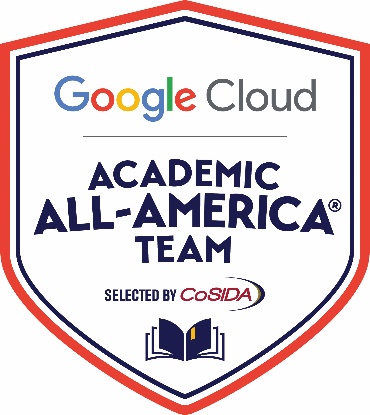 For Release:								Thursday, June 21 – 12 noon ETTREY CULVER OF TEXAS TECH, LYNNE MOORADIAN OF UNITED STATES MILITARY ACADEMY LEAD GOOGLE CLOUD ACADEMIC ALL-AMERICA® DIVISION I CROSS COUNTRY/TRACK & FIELD TEAMSAUSTIN, Texas – Graduate student Trey Culver of Texas Tech University and sophomore Lynne Mooradian of the United States Military Academy headline the 2017-18 Google Cloud Academic All-America® Division I Cross Country/Track & Field Teams, as selected by the College Sports Information Directors of America (CoSIDA).A sports management major from Lubbock, Texas, with a 4.0 GPA, Culver was named the Google Cloud Division I Men’s Cross Country/Track & Field Academic All-American of the Year. The Google Cloud Division I Women’s Cross Country/Track & Field Academic All-American of the Year, Mooradian is a mechanical engineering major with a 4.23 GPA from Hanover, Pennsylvania.Making his first appearance on the Google Cloud Division I Men’s Cross Country/Track & Field Academic All-America® first team, Culver is a two-time national champion in the high jump, winning back-to-back titles at the 2016 and 2017 NCAA Division I Indoor Track & Field Championships. He is a seven-time All-American overall in the high jump including six first team honors. Culver is a three-time Big 12 Conference champion, claiming the 2016 and 2017 outdoor titles, and the 2018 indoor championship. He received the Big 12 Conference’s 2017-18 Dr. Prentice Gautt Postgraduate Scholarship earlier this month.Mooradian is the lone sophomore on the Google Cloud Division I Women’s Cross Country/Track & Field Academic All-America® first team this year. She was named the Patriot League’s Female Scholar-Athlete of the Year. Mooradian is a 10-time Patriot League place-winner at a pair of league indoor and outdoor track & field championships. She was a member of the 2018 Patriot League outdoor champion 400 meter relay team, and runner-up in the 400-meter hurdles. Mooradian placed second at the 2018 Patriot League indoor pentathlon and third in the 2017 league event.Among the 46 student-athletes on the Division I Academic All-America® Men’s Cross Country/Track & Field teams, 23 men carry a GPA of 4.0 or better. There are 28 members of the 47 honored on this year’s Division I Academic All-America® Women’s Cross Country/Track & Field teams with a GPA of 4.0 or better. The 17 student-athletes on the men’s first team carry an average G.P.A. of 3.975, while the 17 members of the women’s first team carry an average GPA of 3.978.Ten men and 10 women are repeat Academic All-America® selections this year. University of Colorado’s Ben Saarel and University of Cincinnati’s Adrian Valles are three-time Division I Men’s Cross Country/Track & Field Academic All-America® selections. Saarel moved up from third team in 2015 to second team in 2016 to first team this season. Valles was a first team selection in 2017, and second team in both 2016 and 2018. Two-time selections include Sam Prakel (University of Oregon), Brian Barraza (University of Houston), Hussain Al Hizam (University of Kansas), J.D. LaFayette (Illinois State University), Jerrell Mock (Colorado State University), Derek Wiebke (University of Minnesota), Kyle Decker (DePaul University), and Olushola Olojo (University of Memphis).Four members – Elise Cranny of Stanford University, Erin Finn of the University of Michigan, Keturah Orji of the University of Georgia, and Alice Wright of the University of New Mexico – are three-time Division I Women’s Cross Country/Track & Field Academic All-America® selections. Finn, Orji and Wright have been named to the first-team for three straight seasons, while Cranny was second team in 2017 and third team in 2016. Finn was the 2017 Division I Women’s Cross Country/Track & Field Academic All-American of the Year. Two-time selections include Amy Cashin (West Virginia University), Stephanie Ferrante (Oklahoma State University), Jessica Harris (University of Notre Dame), Cassandra Gill (Iona College), Jordann McDermitt (Eastern Michigan University), and Eden Meyer (University of North Florida).FOR MORE INFORMATION:Jeff Schwartz, North Dakota State University | Academic All-America® Co-Director for Publicityjeff.schwartz@ndsu.edu | (701) 231-8332

Mike “Mex” Carey, Michigan State University | Academic All-America® Coordinator of Publicitycarey@ath.msu.edu | (517) 884-0033FIRST TEAM
Name		School	Yr.	GPA	MajorWill Anderson	Bradley University	Jr.	4.00	Electrical EngineeringBrian Barraza (2)	University of Houston	Sr.	4.00	Kinesiology Exercise ScienceCharles Braddock	The Citadel	Sr.	4.00	Electrical EngineeringKenneth Brinson	United States Military Academy	So.	4.03	Chemical EngineeringKenzo Cotton	University of Arkansas	Sr.	3.63	Kinesiology Exercise ScienceTrey Culver	Texas Tech University	Gr.	4.00	Sports ManagementNoah Gade	Oklahoma State University	Gr.	4.00/4.00	Quantitative Financial Economics (G)Cole Gorski	Ohio State University	Sr.	3.95	Computer ScienceJonathan Horvath	UC Davis	Gr.	4.00/4.00	Neurobiology / Physiology & BehaviorTorben Laidig	Virginia Tech	Sr.	3.94	Biochemistry / Biological SciencesDaniel Lam	University of New Mexico	Sr.	4.16	Business AdministrationStefano Pineda	U.S. Naval Academy	Jr.	4.00	Mechanical EngineeringJacob Poyner	Lipscomb University	Sr.	4.00	Exercise ScienceSam Prakel (#)	University of Oregon	Sr.	3.89	BiochemistryPatrick Reilly	Lehigh University	Sr.	4.00	Political Science / PhysicsBen Saarel (*) (@)	University of Colorado	Sr.	3.98	Engineering PhysicsElliott Stone	North Dakota State University	Sr.	4.00	Mechanical EngineeringSECOND TEAM
Name		School	Yr.	GPA	MajorHussain Al Hizam (3)	University of Kansas	Jr.	3.50	FinanceVincent Ciattei	Virginia Tech	Sr.	3.77	Engineering Science & MechanicsTai Dinger	Stanford University	Sr.	3.99	Molecular & Cell BiologyAnders Eriksson	University of Florida	Jr.	3.79	Aerospace EngineeringJosh Hanna	U.S. Naval Academy	Sr.	3.91	Nuclear EngineeringGustavs Kehris	University of Arizona	Jr.	4.00	PhysicsJ.D. LaFayette (@)	Illinois State University	Sr.	4.00	Computer ScienceKyler Little	Washington State University	Jr.	4.00	MathematicsMatt Ludwig	University of Akron	Jr.	3.83	Biomedical EngineeringJerrell Mock (1)	Colorado State University	Sr.	3.85	Biological SciencesJacob Thomson	University of Kentucky	Sr.	3.68	Accounting & FinanceRafael Vallery	University of Memphis	Sr.	3.99	Finance Adrian Valles (1) (*)	University of Cincinnati	Gr.	3.97/4.00	Business Administration / Business AnalyticsDerek Wiebke (3)	University of Minnesota	Sr.	3.81	German / Scandinavian / DutchTHIRD TEAM
Name		School	Yr.	GPA	MajorJason Attuso	Louisiana State University	So.	4.01	Kinesiology Human MovementKyle Decker (3)	DePaul University	Jr.	3.99	Biological SciencesJoe Delgado	University of Louisville	Gr.	3.71/3.71	Masters of Urban PlanningDaniel Glick	Troy University	Jr.	4.00	Communication Arts / SpeechChristopher Henry	University of Wyoming	So.	4.00	Molecular Biology / PhysiologyAlex Jackson	University of Northern Iowa	Jr.	4.00	BiologyJames Mackay	Mississippi State University	Jr.	4.00	FinanceChartt Miller	Iona College	Sr.	3.94	Information SystemsOlushola Olojo (3)	University of Memphis	Sr.	3.96	Business EconomicsBen Petrella	United States Military Academy	So.	3.98	PhysicsNicolas Quijera	Mississippi State University	Sr.	3.89	EconomicsJosh Short	University of Alabama	Sr.	4.00	Political ScienceNahom Solomon	Georgia Tech	Sr.	3.75	Computer EngineeringChandler Teigen 	Washington State University	Jr.	3.96	Biological EngineeringAustin Woodard	Southern Illinois University Edwardsville	So.	4.00	ChemistryGoogle Cloud Academic All-America® of the Year:  Trey Culver, Texas Tech University(1) – CoSIDA Academic All-America® first team selection in 2016-17(2) – CoSIDA Academic All-America® second team selection in 2016-17(3) – CoSIDA Academic All-America® third team selection in 2016-17(#) – CoSIDA Academic All-America® first team selection in 2015-16(*) – CoSIDA Academic All-America® second team selection in 2015-16(%) – CoSIDA Academic All-America® third team selection in 2015-16(@) – CoSIDA Academic All-America® third team selection in 2014-15FIRST TEAM
Name		School	Yr.	GPA	MajorLara Boman	University of South Dakota	Sr.	4.00	PhysicsAmy Cashin (2)	West Virginia University	Gr.	3.91/4.00	Sports & Exercise Psychology (UG) / Counseling (G)Elise Cranny (2) (%)	Stanford University	Sr.	3.87	Human BiologyStephanie Ferrante (3)	Oklahoma State University	Sr.	4.00	Biochemistry / Micro/Cell & Molecular BiologyErin Finn (1) (#)	University of Michigan	Gr.	3.98/4.18	Epidemiology (UG) / Public Health (G)Jessica Harris (3)	University of Notre Dame	Sr.	3.81	TheologyEmily Hart	Oklahoma State University	Sr.	4.00	Pre-Veterinary Animal Science Victoria Hoggard	University of Arkansas	Jr.	4.00	ChemistryAlexis Jacobus	University of Arkansas	Jr.	4.00	ChemistryHalie Mechels	South Dakota State University	Sr.	4.00	Human BiologyLynne Mooradian	United States Military Academy	So.	4.23	Mechanical EngineeringKeturah Orji (1) (#)	University of Georgia	Sr.	3.97	Financial PlanningAllie Ostrander	Boise State University	Jr.	4.00	KinesiologyElsa Racasan	Rice University	Sr.	4.11	KinesiologyKarissa Schweizer	University of Missouri	Sr.	3.42	Health SciencesAllie Sweatt	Southern Illinois University Edwardsville	Sr.	4.00	Social WorkAlice Wright (1) (#)	University of New Mexico	Gr.	4.03/4.04	Business AdministrationSECOND TEAM
Name		School	Yr.	GPA	MajorAriane Ballner	Oklahoma State University	So.	4.00	Management & MarketingLauren Bartels	Tulane University	Sr.	3.99	Chemical EngineeringAnna Cockrell	University of Southern California	So.	4.00	Communications Emily Fedders	Appalachian State	Jr.	4.00	Quantitative GeoscienceKayla Finnegan	Grand Canyon University	Sr.	4.00	AccountingCassandra Gill (3)	Iona College	Gr.	4.00/4.00	Information SystemsEllison Grove	San Diego State University	Sr.	4.00	International Security & Conflict ResolutionAngela Mercurio	University of Nebraska	Sr.	3.99	Biochemistry / Women's and Gender StudiesAllie Mueller	University of South Carolina	Jr.	4.00	PharmacyAmy-Eloise Neale	University of Washington	Gr.	3.83/3.82	Public Health (UG) / Public Administration (G)Janina Pollatz	Eastern Michigan University	Sr.	4.00	Electronic MediaMadeline Strandemo	University of Minnesota	Sr.	3.81	Marketing / Mandarin ChineseSam Tollerud	Kent State University	Sr.	4.00	Exercise ScienceTHIRD TEAM
Name		School	Yr.	GPA	MajorChristine Bendzinski	Bucknell University	Sr.	3.84	Cell Biology / BiochemistryKaitlyn Benner	University of Colorado	Sr.	3.93	Chemical & Biological Engineering / SociologyBriar Brumley	Cornell University	Jr.	4.02	Hotel Administration & ManagementKatie Burnham	U.S. Air Force Academy	Sr.	3.95	MathematicsMacy Carrier	East Tennessee State University	Sr.	4.00	Human ServicesHaley Crouser	University of Texas	Sr.	3.35	Corporate CommunicationKassidy Manning	University of Louisville	Jr.	4.00	Business / AccountingJordann McDermitt (2)	Eastern Michigan University	Sr.	3.97	Exercise ScienceLotte Meyberg	Georgia State University	So.	4.22	NutritionEden Meyer (2)	University of North Florida	Sr.	3.99	BiologyEmily Moore	Lafayette College	Jr.	4.00	EngineeringTemi Ogunrinde	University of Minnesota	Sr.	3.64	Entrepreneurial ManagementAshley Pryke	University of Memphis	Jr.	3.88	Exercise, Sport & Movement SciencesKiley Sabin	University of Minnesota	Sr.	3.60	PhysiologyGillian Schriever	University of Pittsburgh	Jr.	3.93	Chemical EngineeringPaige Stoner	Syracuse University	Sr.	3.76	Psychology Morgan Woods	McNeese State University	Jr.	4.00	Elementary EducationGoogle Cloud Academic All-America® of the Year:  Lynne Mooradian, United States Military Academy(1) – CoSIDA Academic All-America® first team selection in 2016-17(2) – CoSIDA Academic All-America® second team selection in 2016-17(3) – CoSIDA Academic All-America® third team selection in 2016-17(#) – CoSIDA Academic All-America® first team selection in 2015-16(%) – CoSIDA Academic All-America® third team selection in 2015-16